Guía de trabajo autónomo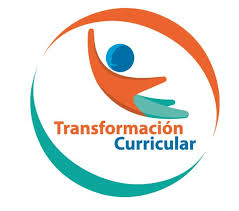 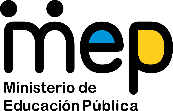 El trabajo autónomo es la capacidad de realizar tareas por nosotros mismos,sin necesidad de que nuestros/as docentes estén presentes.Me preparo para hacer la guía 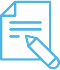                         Pautas que debo verificar antes de iniciar mi trabajo.Cuide la ortografía y la acentuación en todas sus respuestas. Tome el tiempo que requiera.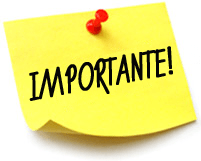 Devuélvase en caso de ser necesario. Si tiene dudas, consulte con la profesora  Voy a recordar lo aprendido y/ o aprender. 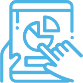 	Pongo en práctica lo aprendido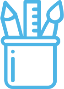 Ficha de entrega para la profesoraNombre: ___________________________________________________   Sección: ________________¿Qué es la poesía?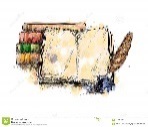 ¿Cómo se podría definir “POESÍA”? Mencione al menos dos características de la poesía ¿Qué es un “yo lírico” en poesía?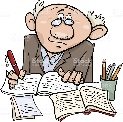 ¿Quién lo escribió?Nombre: _____________________________Nacionalidad: ________________________Datos relevantes de su vida: ___________¿Qué es el Modernismo?¿Qué es la Vanguardia?Análisis “desde adentro”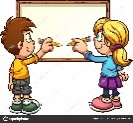 Preguntas finales:¿Cómo es la idea o concepto del amor de pareja presente en el poema?¿Es el amor un elemento positivo o negativo (según el poema)?Centro Educativo: Liceo Experimental Bilingüe de Naranjo.Educador/a: Elena Valverde Alfaro.Nivel: Octavo.Asignatura: EspañolIndicadores del aprendizaje:Analizar críticamente textos a partir de los conocimientos previos y las cuatro fases (natural, de ubicación, analítica y explicativa e interpretativa), para encontrar y compartir sus diversos sentidos.Hace referencia al uso de la tilde diacrítica en textos escritos, de acuerdo con lo estudiado en séptimo año.Mejora la escritura de textos propios, a partir  de nuevos conocimientos adquiridos sobre el uso del punto, la coma y los dos puntos.Evidencia el uso normativo de las grafías “v” y “b”, en la escritura de textos propios.Evidencia el uso normativo de las grafías “j” y “g”, en la escritura de textos propios.Materiales o recursos que voy a necesitarCuaderno para responder y tomar anotaciones. También puede responder el ejercicio de forma digital en un documento de Word. Lápiz o lapicero, borrador o corrector. Diccionario “Poema 20”, de Pablo Neruda (disponible en: https://www.neruda.uchile.cl/obra/obra20poemas5.html)Ficha de entrega para la profesora (si trabaja de forma virtual). Está al final de este documento (usted envía solo la ficha, no toda la guía).Condiciones que debe tener el lugar donde voy a trabajarEspacio limpio y ordenado para colocar el cuaderno. Iluminación adecuada para realizar la lectura y los ejercicios. Tiempo en que se espera que realice la guía90 minutos. Actividad 1: ¡Escribamos un poema!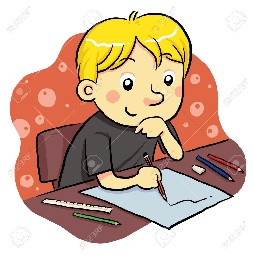 ¿Alguna vez ha escrito poesía?  Vamos a practicar con una técnica muy sencilla. Sigas las instrucciones:Escriba su nombre de forma vertical (puede ser el nombre de alguien importante para usted).A partir de cada una de las letras del nombre, escriba un verso (renglón) de la siguiente forma:         sustantivo + adjetivo + sustantivo  Ejemplo:Jícara verde, soledad (de bosques lejanos)Oscuridad sonora, diamanteSilencio tardía, lazos (que no atan)Espíritus leves, tardanza.  Actividad 2:Reescribamos un poema 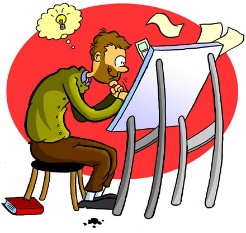 Lea la siguiente estrofa del “Poema 20”, de Pablo Neruda:PUEDO escribir los versos más tristes esta noche.Escribir, por ejemplo: "La noche está estrellada,
y tiritan, azules, los astros, a lo lejos".El viento de la noche gira en el cielo y canta.Puedo escribir los versos más tristes esta noche.
Yo la quise, y a veces ella también me quiso.Ahora… sustituya las palabas que faltan en los espacios en blanco. Es decir, busque otras palabras que puedan sustituir las faltantes. PUEDO escribir los versos más ______ esta ______.Escribir, por ejemplo: "La noche ______     ______,
y tiritan, ______, los astros, ______ ".El ______ de la noche ______ en el cielo y ______.Puedo ______ los versos más tristes esta noche.
Yo la quise, y ______ ella ______ me quiso.Actividad 3:Repasemos la tilde diacrítica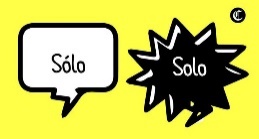 Repase por qué se escriben con tilde o sin ella las palabras subrayadas en los siguientes versos del poema (escríbalo debajo de cada verso). “Puedo escribir los versos más tristes esta noche”________________________________________________________________________________________________________“Y el verso cae al alma como al pasto el rocío”________________________________________________________________________________________________________“Como para acercarla mi mirada la busca”________________________________________________________________________________________________________“Es tan corto el amor, y es tan largo el olvido”________________________________________________________________________________________________________Actividad 4:Escuche…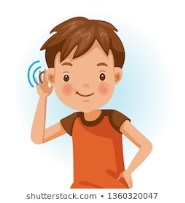 Ingrese al siguiente enlace y escuche el poema que vamos a leer y a analizar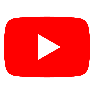                 https://www.youtube.com/watch?v=Q1-Yr4QyFWw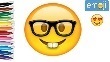                                                                          (Puede ir siguiendo la lectura, si prefiere).Anote las palabras que no conozca y busque su significado: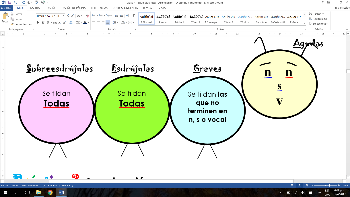                                               Recuerde cuidar siempre la ortografía                                        en la redacción de sus respuestas. 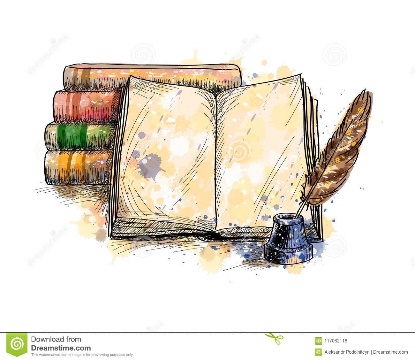 ¿Qué es la poesía?Responda:¿Cuál es uno de los temas (sentidos) del poema?¿Cómo se podría definir “POESÍA”? (Busque información y responda con sus palabras).Mencione al menos dos características de la poesía (que la hagan diferente de un cuento o una novela, por ejemplo).¿Qué es el “yo lírico” en poesía?Responda:¿Cuál es uno de los temas (sentidos) del poema?¿Cómo se podría definir “POESÍA”? (Busque información y responda con sus palabras).Mencione al menos dos características de la poesía (que la hagan diferente de un cuento o una novela, por ejemplo).¿Qué es el “yo lírico” en poesía?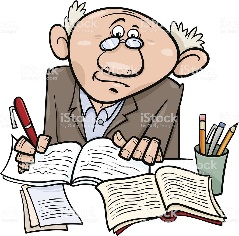 ¿Quién lo escribió?Investigue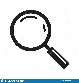 Quién escribió el libro “Veinte poemas de amor y una canción desesperada”.Nombre: _____________________________Nacionalidad: ________________________Datos relevantes de su vida: ___________ (no copiado, sino                                                                         con sus palabras).		Investigue InvestigueQuién escribió el libro “Veinte poemas de amor y una canción desesperada”.Nombre: _____________________________Nacionalidad: ________________________Datos relevantes de su vida: ___________ (no copiado, sino                                                                         con sus palabras).		Investigue ¿Quién lo escribió?El ModernismoLa Vanguardia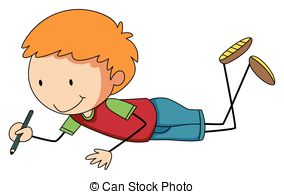 Análisis “desde afuera”         Ingrese al siguiente enlace: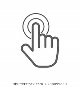 https://www.google.com/search?q=20+poemas+de+amor+y+una+cancion+desesperada&tbm=isch&hl=es-419&chips=q:20+poemas+de+amor+y+una+cancion+desesperada,g_1:portada:mvw3L5F-71o%3D&rlz=1C1CHBF_es___CR761&hl=es-419&ved=2ahUKEwjf_8nmzYLpAhVgUjABHbgQAygQ4lYoAnoECAEQGA&biw=868&bih=421Observe algunas de las portadas que ha tenido el libro Veinte poemas de amor y una canción desesperada. Compare las portadas… ¿De qué cree usted que se trata el libro?¿Cuál idea surge en su mente al leer ese título?         Ingrese al siguiente enlace:https://www.google.com/search?q=20+poemas+de+amor+y+una+cancion+desesperada&tbm=isch&hl=es-419&chips=q:20+poemas+de+amor+y+una+cancion+desesperada,g_1:portada:mvw3L5F-71o%3D&rlz=1C1CHBF_es___CR761&hl=es-419&ved=2ahUKEwjf_8nmzYLpAhVgUjABHbgQAygQ4lYoAnoECAEQGA&biw=868&bih=421Observe algunas de las portadas que ha tenido el libro Veinte poemas de amor y una canción desesperada. Compare las portadas… ¿De qué cree usted que se trata el libro?¿Cuál idea surge en su mente al leer ese título?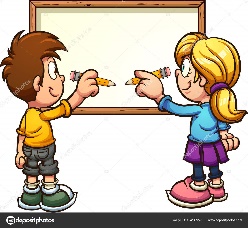 Análisis “desde adentro”Lea de nuevo el poema 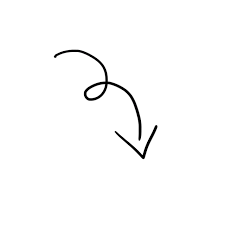 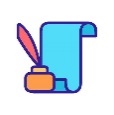                                                                                ¿Cuál es el estado de                                                                                  ánimo del yo lírico?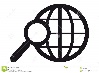                  Busque en línea las definiciones que faltan.              Copie la tabla.               Complete la información que falta.Preguntas finales:¿Cómo es la idea o concepto del amor de pareja presente en el poema?¿Es el amor un elemento positivo o negativo (según el poema)?Lea de nuevo el poema                                                                                ¿Cuál es el estado de                                                                                  ánimo del yo lírico?                 Busque en línea las definiciones que faltan.              Copie la tabla.               Complete la información que falta.Preguntas finales:¿Cómo es la idea o concepto del amor de pareja presente en el poema?¿Es el amor un elemento positivo o negativo (según el poema)?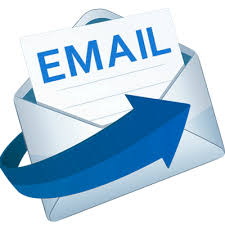 Envíe el trabajo a la profesora para que sea revisado:______________________________Envíe el trabajo a la profesora para que sea revisado:______________________________Ejercicios de autoevaluaciónResponda en su cuaderno o en el documento en el que esté registrando su trabajo:¿Qué sabía antes de estos temas y qué sé ahora?¿Qué puedo mejorar de mi trabajo?¿Cómo le puedo explicar a otra persona lo que aprendí?Además, complete la siguiente escala de autoevaluación. Responda en su cuaderno o en el documento en el que esté registrando su trabajo:¿Qué sabía antes de estos temas y qué sé ahora?¿Qué puedo mejorar de mi trabajo?¿Cómo le puedo explicar a otra persona lo que aprendí?Además, complete la siguiente escala de autoevaluación. Con el trabajo autónomo voy a aprender a aprender Con el trabajo autónomo voy a aprender a aprender Reviso las acciones realizadas durante la construcción del trabajo.Marco una X encima de cada símbolo al responder las siguientes preguntas Reviso las acciones realizadas durante la construcción del trabajo.Marco una X encima de cada símbolo al responder las siguientes preguntas ¿Leí las indicaciones con detenimiento?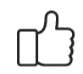 ¿Subrayé las palabras que no conocía?¿Busqué en el diccionario o consulté con un familiar el significado de las palabras que no conocía?¿Busqué en el diccionario o consulté con un familiar el significado de las palabras que no conocía?¿Me devolví a leer las indicaciones cuando no comprendí qué hacer?Con el trabajo autónomo voy a aprender a aprenderCon el trabajo autónomo voy a aprender a aprenderValoro lo realizado al terminar por completo el trabajo.Marca una X encima de cada símbolo al responder las siguientes preguntasValoro lo realizado al terminar por completo el trabajo.Marca una X encima de cada símbolo al responder las siguientes preguntas¿Leí mi trabajo para saber si es comprensible lo escrito o realizado?¿Revisé mi trabajo para asegurarme si todo lo solicitado fue realizado?¿Me siento satisfecho con el trabajo que realicé?Explico:¿Cuál fue la parte favorito del trabajo?¿Qué puedo mejorar, la próxima vez que realice la guía de trabajo autónomo?Explico:¿Cuál fue la parte favorito del trabajo?¿Qué puedo mejorar, la próxima vez que realice la guía de trabajo autónomo?Autoevalúo mi nivel de desempeñoAutoevalúo mi nivel de desempeñoAutoevalúo mi nivel de desempeñoValoro lo realizado al terminar por completo el trabajo.Marca una X encima de cada símbolo al responder las siguientes preguntasValoro lo realizado al terminar por completo el trabajo.Marca una X encima de cada símbolo al responder las siguientes preguntasValoro lo realizado al terminar por completo el trabajo.Marca una X encima de cada símbolo al responder las siguientes preguntasDescribo elementos en el poema “Puedo escribir los versos más tristes esta noche”.Identifico elementos de la poesía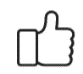 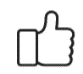 Describo elementos en el poema “Puedo escribir los versos más tristes esta noche”.Anoto elementos de la poesíaDescribo elementos en el poema “Puedo escribir los versos más tristes esta noche”.Describo elementos de la poesíaAporto sentidos encontrados Reconozco la presencia de monosílabos.Aporto sentidos encontrados Identifico monosílabos con y sin acento ortográfico.Aporto sentidos encontrados Explico el uso de la tilde diacrítica en monosílabos.Explico el uso de la tilde diacrítica.Reconozco la presencia de monosílabos.Explico el uso de la tilde diacrítica.Identifico monosílabos con y sin acento ortográfico.Explico el uso de la tilde diacrítica.Explico el uso de la tilde diacrítica en monosílabos.Empleo la puntuación de acuerdo con los usos normativos.Empleo la puntuación.Empleo la puntuación de acuerdo con los usos normativos.Empleo la puntuación de acuerdo con los usos normativos, algunas veces.Empleo la puntuación de acuerdo con los usos normativos.Empleo la puntuación de acuerdo con los usos normativos.Utilizo las grafías v y b, de acuerdo con la norma.Utilizo las grafías v y b.Utilizo las grafías v y b, de acuerdo con la norma.Utilizo las grafías v y b, de acuerdo con la norma, algunas veces.Utilizo las grafías v y b, de acuerdo con la norma.Utilizo las grafías v y b, de acuerdo con la norma.Utilizo las grafías j y g, de acuerdo con la norma.Utilizo las grafías j y g.Utilizo las grafías j y g, de acuerdo con la norma.Utilizo las grafías j y g, de acuerdo con la norma, algunas veces.Utilizo las grafías j y g, de acuerdo con la norma.Utilizo las grafías j y g, de acuerdo con la norma.¿Cuál(es) aprendizajes obtuve con la guía de trabajo autónomo?¿Cuál(es) aprendizajes obtuve con la guía de trabajo autónomo?¿Cuál(es) aprendizajes obtuve con la guía de trabajo autónomo?Figura literariaEjemplo DefiniciónAliteración“Puedo escribir los versos más tristes esta noche”Prosopopeya“El viento de la noche gira en el cielo y canta”Símil“Y el pasto cae al alma como al pasto el rocío”Reiteración“Oír la noche inmensa, más inmensa sin ella”